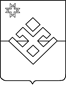 ПОСТАНОВЛЕНИЕАдминистрации  муниципального образования «Кечевское»От 11 февраля 2020 года                 с. Кечево                                № 6                      На основании Федерального Закона от 21.12.1994 г. № 68-ФЗ «О защите населения и территорий от чрезвычайных ситуаций природного и техногенного характера», в связи с частой сменой погодных условий, обильным выпадением осадков и увеличением снежного покрова, руководствуясь Уставом муниципального образования «Кечевское» Администрация муниципального образования «Кечевское» ПОСТАНОВЛЯЕТ:1. Рекомендовать руководителям учреждений и организаций всех форм собственности назначить ответственных лиц за своевременную очистку кровель зданий, сооружений, входных групп от снега и льда, осуществлять постоянный контроль за проведением работ. 2. Работы по расчистке крыш производить в светлое время суток с обязательным осуществлением комплекса охранных мероприятий, обеспечивающих движение пешеходов и транспорта, с вывозом снега и наледи с тротуаров и проездов.3. Рекомендовать населению: - провести очистку крыш от снега и льда во избежание обрушений кровли зданий;- автовладельцам не оставлять автомобили на проезжей части для беспрепятственного проезда снегоуборочной техники;- быть внимательными при движении на пешеходных переходах, перекрестках, соблюдать бдительность.4. Контроль  за  исполнением настоящего постановления оставляю за собой.Глава муниципального образования «Кечевское»                                                                              С. А. Золотарев О мероприятиях по расчистке кровель от снега